黄鳝怎么养，黄鳝养殖用自配的饲料配方高产黄鳝我们日常生活中比较常见的水产品种之一，在鳝鱼的养殖场过程中，养殖户采用自配的鳝鱼饲料，不仅营养均衡，快速提高生长发育，诱食性强，降低养殖成本，还能保证优质的饲料是黄鳝养殖成功并取得高产量的关键。下面为大家介绍黄鳝饲料配方。黄鳝饲料自配料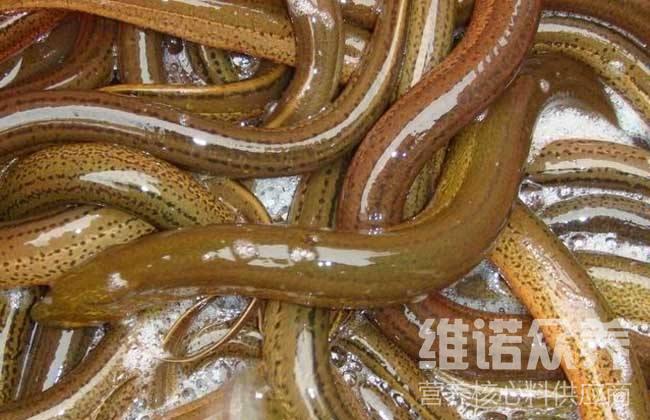 一、黄鳝饲料自配方：豆饼粉23.7%、蚯蚓24%、熟大豆粉40%、血粉2.5%、玉米面筋1.5%、磷酸二氢钙3%、黏接剂5%。维诺鱼用多维0.1%，维诺霉清多矿0.1%，维诺复合益生菌0.1%。鱼粉25%、豆饼20%、小麦粉15%、葵花籽粉9.3%、玉米20%、麸皮9%、无机盐0.3%、诱食剂1%、黏合剂0.1%、维诺鱼用多维0.1%，维诺霉清多矿0.1%，维诺复合益生菌0.1%。黄鳝为热带及暖温带鱼类，常栖息水底生活的鱼类，适应能力强，黄鳝养殖应做到科学又健康，添加鱼用多维补充多种维生素，促进生长，抗各种应激。合理地搭配饲料喂养，迅速增加营养成分，促使黄鳝产量多，从而，增加养殖户经济效益。